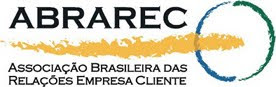 1. INSCRIÇÕESa) Quem poderá participar do Prêmio Ouvidorias Brasil – edição 2018?Poderá se inscrever e participar do Prêmio Ouvidorias Brasil – edição 2018 organizações dos setores Público e Privado.b) Como participar do Prêmio Ouvidorias Brasil – edição 2018?Para participar, as organizações/instituições deverão efetuar suas inscrições, pelo e-mail premioouvidoriasbrasil2018@gmail.com. Informando: Razão Social, Nome Fantasia, CNPJ, endereço completo, e-mail, telefones para contato e nome do Ouvidor, juntamente com o comprovante de pagamento da taxa de inscrição. O case inscrito deverá ser salvo em PDF e enviado para o e-mail premioouvidoriasbrasil2018@gmail.com.Serão aceitas apenas inscrições realizadas por meio do e-mail premioouvidoriasbrasil2018@gmail.com.É importante lembrar que a empresa/instituição somente estará concorrendo após a confirmação de pagamento da taxa de inscrição.c) Qual é o período para inscrição e entrega dos cases relativo ao Prêmio Ouvidorias Brasil – edição 2018?O período para efetuar a inscrição, pagamento da taxa e entrega do case iniciou em 04 de junho de 2018 e vai até 31 de julho de 2018. O período para entrega dos cases será de 01 a 31 de agosto 2018 de 2018.Os cases que forem entregues após o período definido (01 a 31 de agosto de2018), não serão avaliados pela Comissão Avaliadora. Todos os cases devem ser entregues em formato de PDF.d) Divulgação dos resultados:A divulgação geral dos resultados será realizada por meio do site da ABRAREC (www.abrarec.com.br), a partir de 10 de outubro de 2018.A partir de 10 de outubro de 2018 será feito um comunicado, via e-mail, às organizações (públicas e privadas) que tiverem participado do prêmio.2. PremiaçãOConsiderando-se as especificidades e características das organizações públicas e privadas, no que se refere à constituição e funcionamento de suas Ouvidorias, o Prêmio Ouvidorias Brasil 2018 será concedido em duas categorias: pública e privada. Os critérios de avaliação serão os mesmos, independentemente do setor. O Prêmio Ouvidorias Brasil – edição 2018 reconhecerá e premiará os melhores cases inscritos e selecionados do setor Privado e setor Público. O Prêmio Ouvidorias Brasil – edição 2018 reconhecerá também em categoria "Destaque" Ouvidores, organizações e Instituições que tenham contribuído efetivamente para o avanço e fortalecimento das Ouvidorias no Brasil, conforme critérios estabelecidos para esta premiação e reconhecimento. Nota: O reconhecimento e entrega do Prêmio Ouvidorias Brasil dar-se-á no dia 7 de novembro de 2018, em São Paulo, em horário e local a serem oportunamente divulgados. 3. COMISSÃO AVALIADORA A avaliação dos cases inscritos será de responsabilidade da Comissão Avaliadora, composta de notáveis com ilibada reputação e isenção, incluindo a Associação Brasileira dos Ouvidores – ABO, a Ouvidoria Geral da União – OGU, a Associação Brasileira das Relações Empresa-Cliente – ABRAREC e dois representantes do Comitê de Ouvidoria que não estejam participando da premiação, além de especialistas em relações de consumo e defesa do consumidor. Os nomes dos integrantes da Comissão Avaliadora serão publicados até o dia 31 de agosto de 2018, no site da ABRAREC (www.abrarec.com.br).Caberá à Comissão avaliar e pontuar os cases à luz dos critérios estabelecidos e que de fato demonstrem o trabalho da Ouvidoria, a partir de iniciativas inovadoras, que tenham colaborado para a melhoria da governança da organização/instituição e que, por extensão, tenham também agregado valor para cidadão, o consumidor e/ou à sociedade, dentro dos princípios que regem a defesa e proteção das relações de consumo no Brasil. A metodologia de trabalho para avaliação e elegibilidade da categoria de premiação “Destaques em Ouvidoria” estará ancorada em critérios definidos pelo Prêmio Ouvidorias Brasil – edição 2018.4. Inscrição e forma de pagamentoO valor da taxa de inscrição é de R$ 3.970,00 (três mil, novecentos e setenta reais). Às organizações/instituições associadas da Associação Brasileira das Relações Empresa-Cliente - ABRAREC será concedido desconto de 50% (cinquenta por cento) no valor da taxa de inscrição. O pagamento da taxa de inscrição deve ser efetuado mediante depósito, transferência na conta corrente ou pagamento de boleto bancário da ABRAREC, utilizando-se os seguintes dados: Banco do Brasil - 001 Agência 1191-6 Conta Corrente 12623-3 CNPJ 05.845.335/0001-24 Finalidade: Pagamento Inscrição Prêmio Ouvidorias Brasil 2018 NOTA: Para a opção de Boleto Bancário, solicitar via e-mail (premioouvidoriasbrasil2018@gmail.com) a emissão do boleto, informando:Razão Social da EmpresaNúmero do CNPJEndereço completoE-mail e telefones para contatoOs valores arrecadados com as taxas de inscrição destinam-se à cobertura dos custos das atividades de realização da premiação.Não serão aceitos, sob qualquer hipótese, pedidos de devolução dos valores pagos. 5. ORIENTAÇÕES RELATIVAS AO CONTEÚDO DOS CASES O case inscrito deve contemplar a criação e implementação de um projeto com foco em inovação que tenha contribuído fortemente para o aperfeiçoamento da governança da organização/instituição. Nesse sentido, o projeto deve ter trazido retorno positivo para a imagem, para o patrimônio, para a fidelização dos clientes e/ou para o crescimento e sustentabilidade do negócio, refletindo incremento de receita ou redução de gastos.Os cases devem apresentar trabalhos marcantes realizados pela Ouvidoria e que tenham contribuído significativamente para aperfeiçoar o processo de relacionamento da organização/instituição com o cidadão. A elaboração dos cases deve apresentar indicadores que confirmem e validem os ganhos apresentados pelo projeto.A apresentação de um case de sucesso deve contemplar: Título do case; Nome da empresa; Sumário executivo – Resumo dos principais aspectos do case contido em uma página (máximo de 25 linhas); Cenário - Visão geral do mercado de atuação da organização/cliente, com referência ao segmento, forma de atuação e principais competidores; Problema - Indicação do principal problema abordado, bem como uma breve descrição de suas implicações para o negócio; Desafio - A questão básica que serviu para levar à solução do problema; Solução - Descrição de maneira clara da forma como o problema foi abordado e resolvido; Metodologia Utilizada - Descrição resumida das etapas de trabalho que a ação envolveu; Resultados - Apresentação sucinta dos principais resultados/benefícios decorrentes da solução do problema. Da mesma forma, o case deverá focar também os critérios importantes definidos pelo Prêmio Ouvidorias Brasil que possibilitarão uma avaliação mais consistente relativa ao trabalho realizado pela Ouvidoria.6. Critérios para Avaliação dos Cases Desempenho: Peso 20%, avaliará se os projetos trouxeram retorno positivo para a organização/instituição, podendo ser para a imagem, para a fidelização dos clientes e/ou para o crescimento e sustentabilidade do negócio, bem como para a reputação da organização/instituição; Inovação: Peso 30%, avaliará se a ideia que inspirou o desenvolvimento do projeto tenha contribuído com o processo de criação de uma cultura de inovação no relacionamento da empresa com o cidadão/consumidor; Governança: Peso 20%, avaliará se as ações advindas da implantação deste projeto contribuíram para melhorar o processo de tomada de decisões na organização/instituição, buscando proteger todas as partes envolvidas e interessadas – stakeholders (empresa, funcionários, clientes, comunidade, fornecedores, governo, etc.), tendo ainda alavancado a atuação da organização/instituição junto ao mercado estabelecendo uma relação de confiança e perenidade. Alianças: Peso 10%, avaliará se o projeto contemplou a concretização de alianças estratégicas promovendo a formação de equipes de trabalho para garantir melhorias constantes no processo de relacionamento da organização/instituição com o cidadão; Integração: Peso 10%, avaliará se a implantação do projeto possibilitou vivenciar valores da organização/instituição e se contribuiu para reforçar o processo de integração da equipe de colaboradores, concorrentes, assessores e da comunidade em geral; Responsabilidade social: Peso 10%, avaliará se o projeto contemplou melhorias nos processos de trabalho e de qualidade dos serviços e produtos, minimizando seus impactos negativos no meio ambiente e na comunidade.7. CRITÉRIOS DE ELEGIBILIDADE PARA OS DESTAQUES EM OUVIDORIA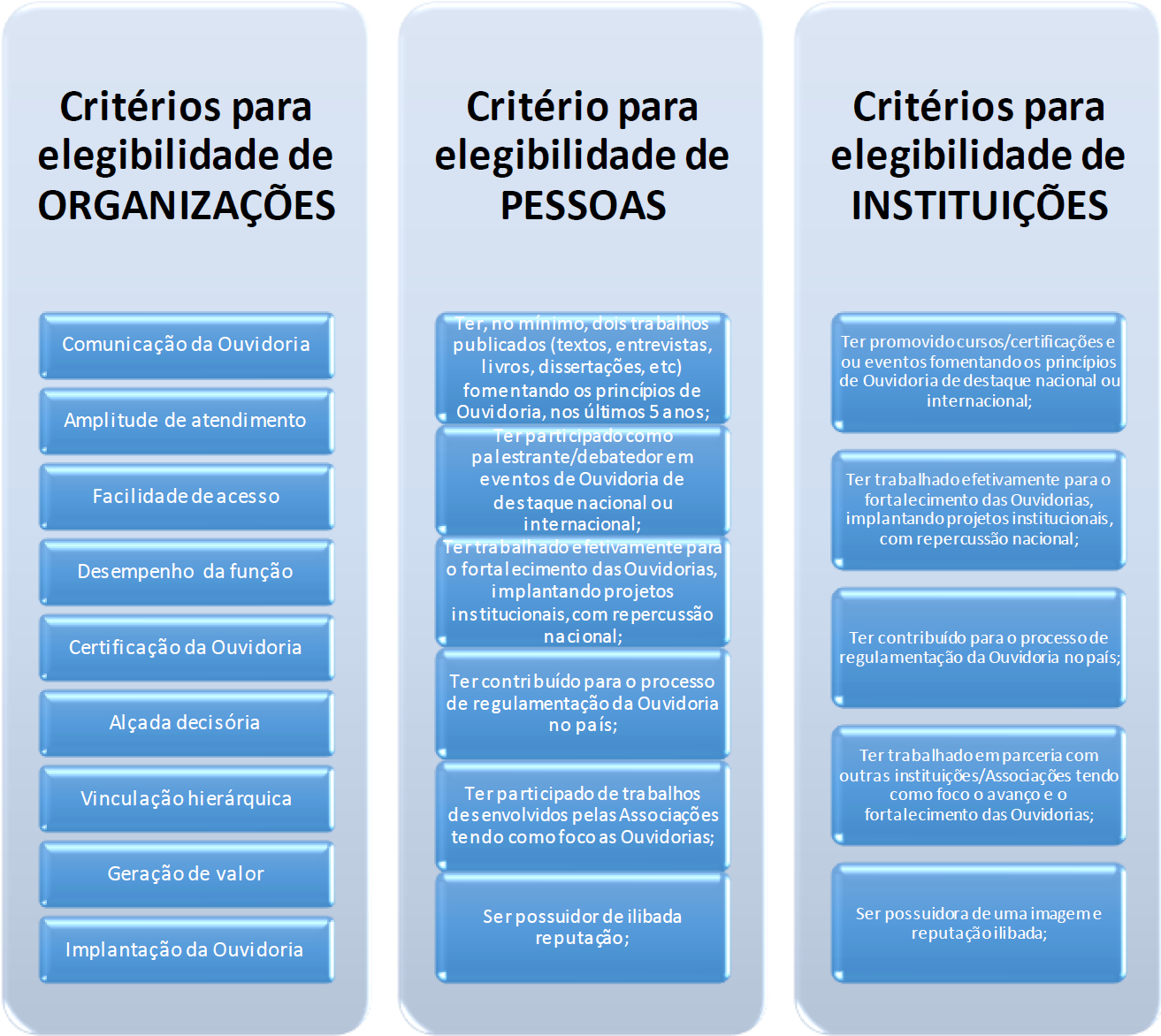 8. REALIZAÇÃO DO PREMIO OUVIDORIAS BRASIL 2018a aBrarec firmou parceria com a empresa GARRIDO MARKETING para fins de prover o apoio necessário na promoção e execução das atividades do Prêmio Ouvidorias Brasil – Edição 2018, o que possibilitará maior abrangência e visibilidade pelas organizações/instituições de todos os segmentos do mercado.   7. Disposições Finais Serão automaticamente desclassificados os trabalhos encaminhados fora do prazo estipulado e/ou que não estiverem dentro das normas e critérios estabelecidos para o Premio Ouvidorias Brasil – edição 2018.                 PRÊMIO OUVIDORIAS BRASILOs participantes se responsabilizam integralmente pela veracidade dos dados relacionados aos conteúdos enviados.Nenhum conteúdo enviado sofrerá qualquer modificação, edição e/ou alteração por membros do ABRAREC ou da Comissão Avaliadora.A ABRAREC fará a cobertura deste reconhecimento, resguardando os dados sigilosos e consultando previamente as empresas vencedoras. A formalização via e-mail da inscrição, envio do comprovante de pagamento e do case implica na aceitação das regras e critérios estabelecidos pelo Prêmio Ouvidorias Brasil – Edição 2018.8. DÚVIDAS E INFORMAÇÕESEm caso de dúvidas ou necessidade de obter mais informações, fale conosco. Envie seu e-mail: premioouvidoriasbrasil2018@gmail.com ou ligue para (11) 3661-9116 ABRAREC | (34) 99971-8259 Lúcia Farias | Hélio Ferreira (61) 99929-1953Comitê de OuvidoriasAssociação Brasileira das Relações Empresa Cliente – ABRARECwww.abrarec.com.brPRÊMIO OUVIDORIAS BRASILEdição 2018PRÊMIO OUVIDORIAS BRASILPRÊMIO OUVIDORIAS BRASILPRÊMIO OUVIDORIAS BRASILPRÊMIO OUVIDORIAS BRASILPRÊMIO OUVIDORIAS BRASILPRÊMIO OUVIDORIAS BRASIL